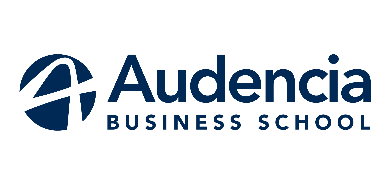 Inscription Forum AUDENCIA 
11 & 12 octobre 2018						A noter : une seule journée de présence à choisir, sans répartition sectorielleAdresse du forum : Audencia - campus Atlantic -  8 route de la Jonelière - 44300 Nantes
Le forfait de participation au forum, d’un montant de 2300 € HT comprend :  1 stand de 9m² équipé (sol moquetté, table, chaises, comptoir, tabourets hauts, Wifi) Petit déjeuner – déjeuner - pause-café continue pour l’ensemble des participants La promotion de votre entreprise auprès des étudiants et diplômés : présentation de votre entreprise dans le book du forum + version digitale Tarif spécifique pour PME et startups : nous consulterChoisissez votre jour de présence : Jeudi 11 octobre ou	 Vendredi 12 octobreA noter : l’option extension de stand 18 m² n’est possible que le jeudi 11 octobre
  Page de publicité dans le book du forum  - 700 € HT
  Extension de stand de 3m² (stand de 12 m²) -  400 € HT
  Extension de stand de 9 m² (stand de 18 m²) -  800 € HT (uniquement le 11 octobre)	Vous souhaitez recruter :  Stagiaires en Césure   Stagiaires Fin d’études   Alternants   Jeunes diplômés   

A noter : les étudiants en recherche d’une césure (2ème année) sont 2 fois plus nombreux que les étudiants en recherche d’un stage de fin d’études (dernière année)

 Profils internationaux : Francophones  Non francophones  Entreprise :Adresse :Adresse de facturation (si différente) :Nom – prénom – fonction de la personne chargée du suivi de l’événement :
Tel :
E-mail :Date d’inscription :    Document à retourner avant le 28 juin 2018 par mail : cgodet@audencia.comContact : Christelle GODETTel : 02 40 37 34 44Audencia Nantes – 8, route de la Jonelière – B.P 31222 – 44312 Nantes Cedex 3

Conditions de désistement au forum : 

Sans frais, en cas de notification écrite un mois avant la rencontre. Passé ce délai, un montant forfaitaire de 1500€ HT vous sera demandé. A une semaine de l’événement, le montant total de la facture sera dû.Facturation : Merci de compléter le bon de commande Audencia ci-dessous (en dernière page) ou nous transmettre votre bon de commande interne et son numéro pour notre service comptabilité. La facturation sera envoyée courant septembre 2018.COMMANDE D’ACHAT Forum Audencia 2018
(Document à remplir uniquement si vous n’avez pas de bon de commande interne)
NOM DE L’ENTREPRISE : ……………………………………………………………Emetteur : …………………………………………………………………………………Tél. : ………………………………………......................................................E-mail : ………………………………………………………………………………………Adresse : ……………………………………………………………………………………Code Siret : …………………………………………………………………………………Code NAF : ………………………………………………………………………………..N° intracommunautaire : ……………………………………………………………
Adresse du receveur d’ordre : 		AUDENCIAService Comptabilité1 rue Pierre Adolphe Bobierre44300 NANTESDevise : EURJeudi 11 octobre1ère journée d’échanges étudiants entreprises de 10h à 17hVendredi 12 octobre
2ème journée d’échanges étudiants entreprises de 10h à 17hEchéanceQui ?Quoi ?Description28 juinEntrepriseInscriptionDeadline pour l’envoi par mail de votre bulletin de participation complétéA réception de votre bulletin de participationAudenciaBook forumEnvoi du modèle de fiche de présentation entreprise pour le book du forum28 juinEntrepriseBook forumDeadline retour de votre fiche de présentation complétée pour le book du Forum
13 juilletEntrepriseBook forumDeadline envoi de votre page de publicité (uniquement si vous avez choisi cette option)Format 21*29,7, fichier PDF haute résolution, marge intérieure de 12mm - fond perdu.5 septembreEntrepriseFacturationDeadline envoi de votre bon de commande pour la facturation : modèle ci-dessous ou votre BDC interneSemaine du 10 septembreAudenciaLogistiqueEnvoi du dossier logistique forum à compléter28 septembreEntrepriseLogistiqueDeadline retour de votre dossier logistique complétéN° bon de commande : ……………………………..Date : Désignation Montant HT  Forfait Forum AUDENCIA 2300 €  Option pleine page de publicité 700 €  Option extension de stand 3 m²400 €  Option extension de stand 9 m²800 €Total HT à payerSignature